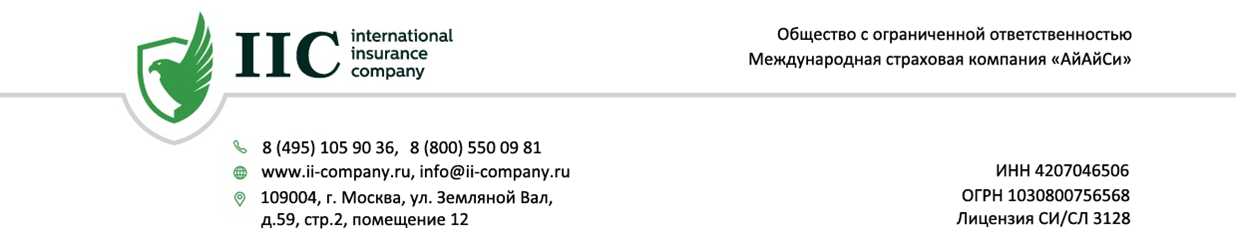 ПУБЛИЧНЫЙ ДОГОВОР-ОФЕРТА СТРАХОВАНИЯ ЖИЛОГО ПОМЕЩЕНИЯ ДЛЯ Г. ДУБНАНастоящая Публичная оферта (далее – "Оферта") является адресованным неопределенному кругу физических лиц предложением Общества с ограниченной ответственностью «Международная страховая компания «АйАйСи» (далее – Страховщик) заключить договор страхования имущества (квартиры) (далее – Договор страхования) с учетом условий, установленных Правилами страхования имущества граждан от 10 февраля 2017 года (далее – Правила страхования) и Условиями страхования Страховщика. Данный вид страхования является добровольным, и заключение Договора страхования с осуществлением оплаты страховой премии является Вашим правом. В соответствии со статьей 438 Гражданского кодекса Российской Федерации, безусловным принятием (акцептом) условий настоящей Оферты физическим лицом считается положительная отметка "☑" на странице напротив заявления "Подтверждаю, что с Правилами страхования и условиями Оферты ознакомлен, согласен на обработку персональных данных» на веб-портале www.ii-company.ru и оплата страховой премии (первого страхового взноса) в соответствии с условиями Договора страхования. Выполнение указанных действий означает принятие физическим лицом всех условий настоящей Оферты, условий Договора страхования, Правил страхования и Условий страхования Страховщика и является заключением Договора страхования в письменном виде. Объект страхования - не противоречащие законодательству РФ имущественные интересы Страхователя (Выгодоприобретателя), связанные с владением, пользованием, распоряжением застрахованным жилым помещением (отдельной квартирой или комнатой (ами) в коммунальной квартире), находящимся поадресу указанному в настоящем Едином Платежном Документе на оплату жилищно-коммунальных услуг выставленном Управляющей компанией.Страхователем может являться собственник либо один из собственников жилого помещения. 	В части страхования имущества Договор страхования заключен без указания имени Выгодоприобретателя («страхование за счет кого следует», п. 3 ст. 930 ГК РФ). При наступлении страхового случая для получения страхового возмещения Выгодоприобретатель должен предъявить Страховщику документы, подтверждающие имущественный интерес в сохранении застрахованного имущества.Страхование осуществляется на случай повреждения или уничтожения квартиры в результате следующих событий: «ПОЖАР» «ВЗРЫВ» «ЗАЛИВ» (страховой случай).Страховая стоимость 1кв.м. жилого помещения устанавливается в размере 18000 руб. Страховая сумма устанавливается в размере страховой стоимости помещения. Условная франшиза устанавливается в размере 750 руб. по каждому страховому случаю. Страховая премия определяется как произведение 1,8 руб. на 1кв.м. застрахованной площади квартиры.Срок действия договора страхования равен целому числу месяцев, за которые Страхователь оплатил страховой взнос. Договор перезаключается на срок, кратный одному месяцу, при оплате Страхователем страхового взноса. 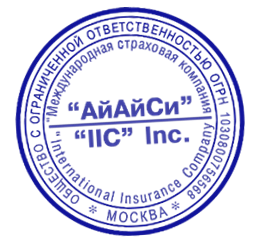 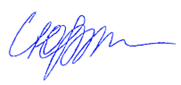 Генеральный директор 	                                                              Морозова И.Ю.Договор оферты добровольного страхования жилья для граждан г. Дубна 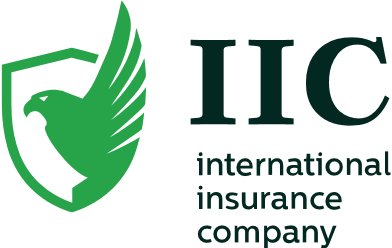 Общество с ограниченной ответственностью «Международная страховая компания «АйАйСи» (ООО «МСК «АйАйСи») 109004, г.Москва, ул. Земляной Вал  д.59, стр.2. тел.: 8-800-550-09-81; 8(495)105-90-36 Лицензия  СЛ № 3128 СИ 3128  от 29.01.2018г. www.ii-company.ruСВИДЕТЕЛЬСТВО О ДОБРОВОЛЬНОМ СТРАХОВАНИИ ЖИЛОГО ПОМЕЩЕНИЯ Страховщик – ООО «МСК «АйАйСи» удостоверяет, что с первого числа месяца, следующего за месяцем оплаты Страхователем страховой премии или первого страхового взноса, настоящее Свидетельство признается вступившим в силу Договором страхования (п.1 ст.435, ст.438 ГК РФ). Настоящее предложение действительно до 30 июня 2018г.Страхователь (Выгодоприобретатель) -  дееспособное физическое, заключившее со Страховщиком договор страхования, во владении, пользовании или распоряжении которого находится  указанное жилое помещение, либо его часть (коммунальное жилье) (п.3 ст. 930 ГК РФ).Объект страхования - не противоречащие законодательству РФ имущественные интересы Страхователя (Выгодоприобретателя), связанные с владением, пользованием, распоряжением застрахованным жилым помещением (отдельной квартирой или комнатой (ами) в коммунальной квартире), находящимся по адресу, указанному в Платежном Документе на оплату жилищно-коммунальных услуг, выставленном ООО «ИРЦ «Дубна».Номером договора страхования является номер лицевого счета, указанный в Платежном Документе на оплату жилищно-коммунальных услуг выставленном ООО «ИРЦ «Дубна».Страхование осуществляется на случай повреждения или уничтожения квартиры в результате следующих событий:  «ПОЖАР»  «ВЗРЫВ»  «ЗАЛИВ»Страховая стоимость 1кв.м. жилого помещения устанавливается в размере 18000 руб. Страховая сумма устанавливается в размере страховой стоимости помещения. Страховой тариф: 0,01%.Условная франшиза устанавливается в размере 750 руб. по каждому страховому случаю.Страховая премия определяется как произведение 1,8 руб. на 1кв.м. застрахованной площади квартиры. Оплата страховой премии является акцептом оферты Страховщика. Договор оферты размещен на сайте Страховщика - www.ii-company.ru. Срок действия договора страхования равен целому числу месяцев, за которые Страхователь оплатил страховой взнос. (Например, для квартиры площадью 40кв.м. при оплате в ИЮНЕ взноса в размере 72 руб. квартира застрахована на 1 месяц – с 00:00 1 ИЮЛЯ по 24:00 31 ИЮЛЯ). Договор перезаключается на срок, кратный одному месяцу, при оплате Страхователем страхового взноса. (Например, при оплате в ИЮЛЕ квартира застрахована в АВГУСТЕ).При наступлении страхового случая Страхователь обязан: - незамедлительно заявить об этом в управляющую организацию, противопожарную службу, аварийные службы или иные компетентные органы, в зависимости от характера произошедшего события; - в течение 3 (трех) рабочих дней с момента установления факта повреждения или уничтожения жилого помещения сообщить о происшедшем в страховую организацию.Документы для получения выплаты: правоустанавливающий документ на квартиру; документ, удостоверяющий личность заявителя; акт из управляющей компании или компетентных органов; документ, подтверждающий факт оплаты страхового взноса; реквизиты банковского счета Страхователя.При повреждении застрахованного жилого помещения, размер страхового возмещения определяется в соответствии с Методикой оценки ущерба, нанесенного жилым помещениям в результате стихийных бедствий и чрезвычайных событий (пожаров, аварий), разработанной институтом «МосжилНИИпроект» 29 августа 2005г., при этом, при оценке повреждений отделки и оборудования квартиры, страховое возмещение стоимости восстановления элементов отделки и оборудования не может превышать лимитов, указанных в таблице:Заключая договор страхования, в соответствии с Федеральным законом от 27.07.2006 г. № 152-ФЗ «О персональных данных» (далее – Федеральный закон) Страхователь подтверждает свое согласие на обработку (включая все действия, перечисленные в ст. 3 Федерального закона) своих персональный данных и персональных данных Выгодоприобретателя (членов их семей), указываемых в любых документах, имеющих отношение к заключенному договору (в т.ч. в страховом полисе), в целях надлежащего исполнения договора страхования, организации оказания услуг, включения их в базу данных договоров страхования и клиентскую базу, для информационного сопровождения исполнения договора страхования.Условия страхования, в т.ч. порядок возмещения ущерба, определяются настоящим свидетельством, условиями добровольного страхования жилых помещений и Правилами страхования имущества граждан ООО «МСК «АйАйСи» от 10.02.2017 г., которые можно получить по запросу или ознакомится на сайте www.ii-company.ru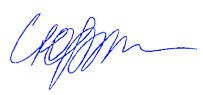 Стороны признают факсимильно воспроизведенную подпись подлинной (ч.2 ст.160 ГК РФ)Генеральный директор ООО «МСК «АйАйСи»                                   И.Ю. Морозоваво владении, пользовании или распоряжении которого находится  указанное жилое помещение, либо его часть (коммунальное жилье) (п.3 ст. 930 ГК РФ).Объект страхования - не противоречащие законодательству РФ имущественные интересы Страхователя (Выгодоприобретателя), связанные с владением, пользованием, распоряжением застрахованным жилым помещением (отдельной квартирой или комнатой (ами) в коммунальной квартире), находящимся по адресу, указанному в Платежном Документе на оплату жилищно-коммунальных услуг, выставленном ООО «ИРЦ «Дубна».Номером договора страхования является номер лицевого счета, указанный в Платежном Документе на оплату жилищно-коммунальных услуг выставленном ООО «ИРЦ «Дубна».Страхование осуществляется на случай повреждения или уничтожения квартиры в результате следующих событий:  «ПОЖАР»  «ВЗРЫВ»  «ЗАЛИВ»Страховая стоимость 1кв.м. жилого помещения устанавливается в размере 18000 руб. Страховая сумма устанавливается в размере страховой стоимости помещения. Страховой тариф: 0,01%.Условная франшиза устанавливается в размере 750 руб. по каждому страховому случаю.Страховая премия определяется как произведение 1,8 руб. на 1кв.м. застрахованной площади квартиры. Оплата страховой премии является акцептом оферты Страховщика. Договор оферты размещен на сайте Страховщика - www.ii-company.ru. Срок действия договора страхования равен целому числу месяцев, за которые Страхователь оплатил страховой взнос. (Например, для квартиры площадью 40кв.м. при оплате в ИЮНЕ взноса в размере 72 руб. квартира застрахована на 1 месяц – с 00:00 1 ИЮЛЯ по 24:00 31 ИЮЛЯ). Договор перезаключается на срок, кратный одному месяцу, при оплате Страхователем страхового взноса. (Например, при оплате в ИЮЛЕ квартира застрахована в АВГУСТЕ).При наступлении страхового случая Страхователь обязан: - незамедлительно заявить об этом в управляющую организацию, противопожарную службу, аварийные службы или иные компетентные органы, в зависимости от характера произошедшего события; - в течение 3 (трех) рабочих дней с момента установления факта повреждения или уничтожения жилого помещения сообщить о происшедшем в страховую организацию.Документы для получения выплаты: правоустанавливающий документ на квартиру; документ, удостоверяющий личность заявителя; акт из управляющей компании или компетентных органов; документ, подтверждающий факт оплаты страхового взноса; реквизиты банковского счета Страхователя.При повреждении застрахованного жилого помещения, размер страхового возмещения определяется в соответствии с Методикой оценки ущерба, нанесенного жилым помещениям в результате стихийных бедствий и чрезвычайных событий (пожаров, аварий), разработанной институтом «МосжилНИИпроект» 29 августа 2005г., при этом, при оценке повреждений отделки и оборудования квартиры, страховое возмещение стоимости восстановления элементов отделки и оборудования не может превышать лимитов, указанных в таблице:Заключая договор страхования, в соответствии с Федеральным законом от 27.07.2006 г. № 152-ФЗ «О персональных данных» (далее – Федеральный закон) Страхователь подтверждает свое согласие на обработку (включая все действия, перечисленные в ст. 3 Федерального закона) своих персональный данных и персональных данных Выгодоприобретателя (членов их семей), указываемых в любых документах, имеющих отношение к заключенному договору (в т.ч. в страховом полисе), в целях надлежащего исполнения договора страхования, организации оказания услуг, включения их в базу данных договоров страхования и клиентскую базу, для информационного сопровождения исполнения договора страхования.Условия страхования, в т.ч. порядок возмещения ущерба, определяются настоящим свидетельством, условиями добровольного страхования жилых помещений и Правилами страхования имущества граждан ООО «МСК «АйАйСи» от 10.02.2017 г., которые можно получить по запросу или ознакомится на сайте www.ii-company.ruСтороны признают факсимильно воспроизведенную подпись подлинной (ч.2 ст.160 ГК РФ)Генеральный директор ООО «МСК «АйАйСи»                                   И.Ю. Морозова